Tema 1: (6 puntos) Demuestre que:Tema 2: (6 puntos) En un centro de investigación marino se ha determinado que la altura de las mareas de una zona costera se ajusta la función: Siendo  la altura de la marea en metros y  el tiempo en horas.2.1 (2 puntos)¿En un día completo (24 horas) entre qué alturas se espera que se encuentre la marea?2.2 (2 puntos)¿Cuál es la altura de la marea a las 8 de la mañana?2.3 (2 puntos)Bosqueje la gráfica de  para un tiempo de a  horas.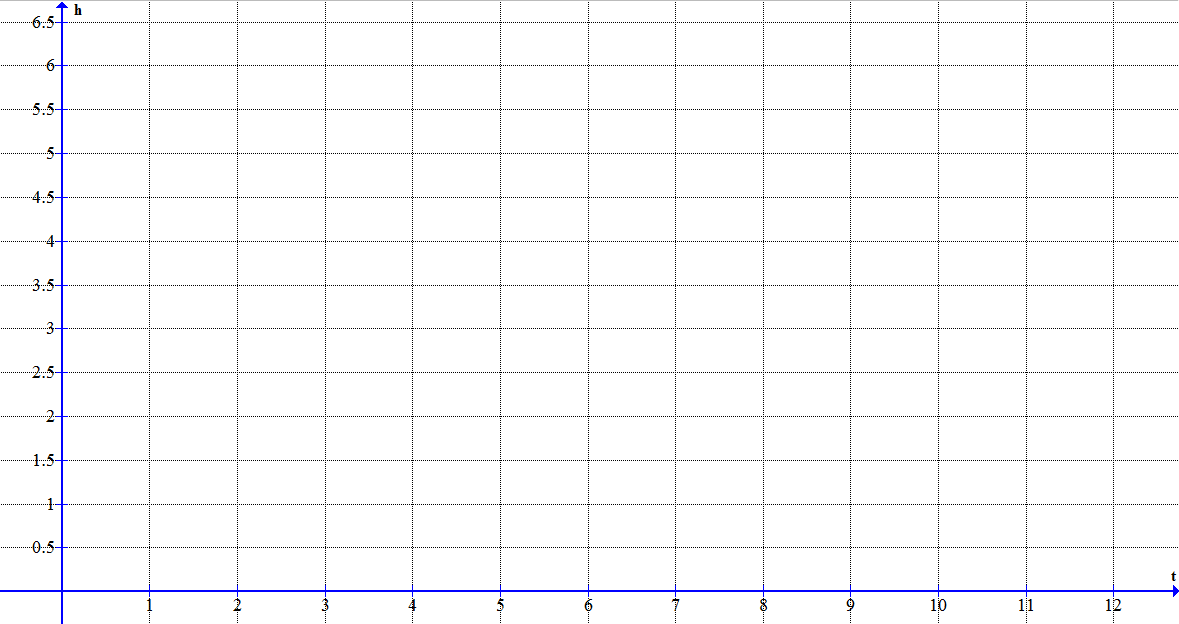 Tema 3: (6 puntos) Sea 3.1 (2 puntos)Halle el valor de 3.2 (4 puntos)Demuestre formalmente que: Tema 4: (6 puntos) Calcule el siguiente límite: Tema 5: (6 puntos) Calcule los siguientes límites: 5.1 (3 puntos)5.2 (3 puntos)Tema 6: (6 puntos) ¿La función f es continua en ?Tema 7: (7 puntos) Construya una gráfica para  que cumpla las siguientes características:a) La función está definida para todo su dominio .b) c) d) e) f) g) La función  es continua en el intervalo 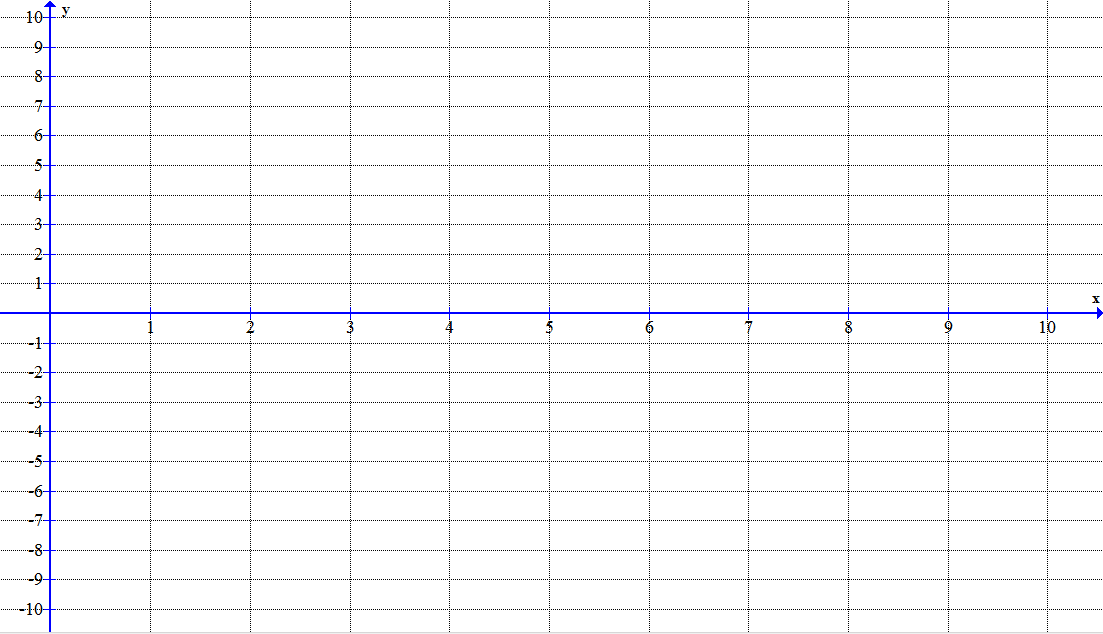 Tema 8: (7 puntos) Pasados  minutos después de introducir un bactericida experimental en cierto cultivo, el número de bacterias está dado por:8.1 (3 puntos)Determine el tiempo en que el número de bacterias es de 4000.8.2 (4 puntos)¿Cuál es el mínimo valor de bacterias que quedarán en el cultivo? Justifique adecuadamente su respuesta.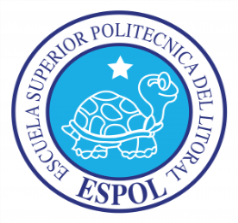 PRIMERA EVALUACIÓN    ESCUELA SUPERIOR POLITÉCNICA DEL LITORALFACULTAD DE CIENCIAS NATURALES Y MATEMÁTICASMATEMÁTICAS I (IAL-IAGR-IAC)II TÉRMINO ACADÉMICO AÑO 2015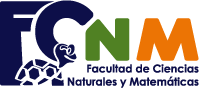 07 – DICIEMBRE – 201507 – DICIEMBRE – 2015COMPROMISO DE HONORYo, ………………………………………………………………………………………………………………..…………………… al firmar este compromiso, reconozco que el presente examen está diseñado para ser resuelto de manera individual, que puedo usar un lápiz o esferográfico; que solo puedo comunicarme con la persona responsable de la recepción del examen; y, cualquier instrumento de comunicación que hubiere traído, debo apagarlo y depositarlo en la parte anterior del aula, junto con algún otro material que se encuentre acompañándolo.  No debo además, consultar libros, notas, ni apuntes adicionales a las que se entreguen en esta evaluación. Los temas debo desarrollarlos de manera ordenada. Firmo al pie del presente compromiso, como constancia de haber leído y aceptar la declaración anterior.Firma                                                      NÚMERO DE MATRÍCULA:…………..…………….…. PARALELO:…………COMPROMISO DE HONORYo, ………………………………………………………………………………………………………………..…………………… al firmar este compromiso, reconozco que el presente examen está diseñado para ser resuelto de manera individual, que puedo usar un lápiz o esferográfico; que solo puedo comunicarme con la persona responsable de la recepción del examen; y, cualquier instrumento de comunicación que hubiere traído, debo apagarlo y depositarlo en la parte anterior del aula, junto con algún otro material que se encuentre acompañándolo.  No debo además, consultar libros, notas, ni apuntes adicionales a las que se entreguen en esta evaluación. Los temas debo desarrollarlos de manera ordenada. Firmo al pie del presente compromiso, como constancia de haber leído y aceptar la declaración anterior.Firma                                                      NÚMERO DE MATRÍCULA:…………..…………….…. PARALELO:…………COMPROMISO DE HONORYo, ………………………………………………………………………………………………………………..…………………… al firmar este compromiso, reconozco que el presente examen está diseñado para ser resuelto de manera individual, que puedo usar un lápiz o esferográfico; que solo puedo comunicarme con la persona responsable de la recepción del examen; y, cualquier instrumento de comunicación que hubiere traído, debo apagarlo y depositarlo en la parte anterior del aula, junto con algún otro material que se encuentre acompañándolo.  No debo además, consultar libros, notas, ni apuntes adicionales a las que se entreguen en esta evaluación. Los temas debo desarrollarlos de manera ordenada. Firmo al pie del presente compromiso, como constancia de haber leído y aceptar la declaración anterior.Firma                                                      NÚMERO DE MATRÍCULA:…………..…………….…. PARALELO:…………